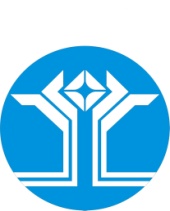 РОССИЙСКАЯ ФЕДЕРАЦИЯ (РОССИЯ)РЕСПУБЛИКА САХА (ЯКУТИЯ)МИРНИНСКИЙ РАЙОНМУНИЦИПАЛЬНОЕ ОБРАЗОВАНИЕ «ПОСЕЛОК АЙХАЛ»АЙХАЛЬСКИЙ ПОСЕЛКОВЫЙ СОВЕТLVI СЕССИЯРЕШЕНИЕО передаче полномочий по определению прилегающих территорий к некоторым организациям и объектам на территории п. Айхал, на которых не допускается розничная продажа алкогольной продукции муниципальному образованию «Мирнинский район» Республики Саха (Якутия)Руководствуясь пунктом 11 части 1 статьи 14 Федерального закона от 06.10.2003 № 131-ФЗ «Об общих принципах организации местного самоуправления в Российской Федерации», Федеральным законом от 22.11.1995 № 171-ФЗ «О государственном регулировании производства и оборота этилового спирта, алкогольной и спиртосодержащей продукции и об ограничении потребления (распития) алкогольной продукции», Постановлением Правительства РФ от 27.12.2012 № 1425 «Об определении органами государственной власти субъектов Российской Федерации мест массового скопления граждан и мест нахождения источников повышенной опасности, в которых не допускается розничная продажа алкогольной продукции, а также определении органами местного самоуправления границ прилегающих к некоторым организациям и объектам территорий, на которых не допускается розничная продажа алкогольной продукции», Уставом МО «Поселок Айхал», Айхальский поселковый Совет решил:Передать полномочия по определению прилегающих территорий к некоторым организациям и объектам на территории п. Айхал, на которых не допускается розничная продажа алкогольной продукции муниципальному образованию «Мирнинский район» Республики Саха (Якутия).Администрации МО «Поселок Айхал» Мирнинского района Республики Саха (Якутия) заключить Соглашение о передаче полномочий по определению прилегающих территорий к некоторым организациям и объектам на территории п. Айхал, на которых не допускается розничная продажа алкогольной продукции муниципальному образованию «Мирнинский район» Республики Саха (Якутия) сроком на 5 (пять) лет до 31.12.2021 года. (Приложение к настоящему Решению).Администрации МО «Поселок Айхал» Мирнинского района Республики Саха (Якутия) предусмотреть ежегодный объем финансовых средств на осуществление переданных полномочий в размере 1 000,00 (одна тысяча) рублей.Настоящее Решение вступает в силу с 1 января 2017 года.Опубликовать данное решение в газете «Новости Айхала» и разместить на официальном сайте Администрации МО «Посёлок Айхал» (мо-айхал.рф).Контроль за исполнением настоящего Решения возложить на Главу поселка.ПриложениеК решениюАйхальского поселкового СоветаОт 20.12.2016 III-№ 56-4СОГЛАШЕНИЕо передаче полномочий по определению прилегающих территорий к некоторым организациям и объектам на территории п. Айхал, на которых не допускается розничная продажа алкогольной продукции муниципальному образованию «Мирнинский район» Республики Саха (Якутия)Муниципальное образование «Поселок Айхал» Мирнинского района Республики Саха (Якутия), именуемое в дальнейшем «Поселение», в лице Главы муниципального образования «Поселок Айхал» Мирнинского района Республики Саха (Якутия) Карпова Василия Петровича, действующего на основании Устава муниципального образования «Поселок Айхал» Мирнинского района Республики Саха (Якутия), с одной стороны, и Муниципальное образование «Мирнинский район» Республики Саха (Якутия), именуемое в дальнейшем «Район», в лице Главы Администрации района Юзмухаметова Ришата Нургалиевича, действующего на основании Устава муниципального образования «Мирнинский район» РС (Якутия), с другой стороны, совместно именуемые «Стороны», заключили настоящее Соглашение о нижеследующем:1. Предмет соглашения1.1.	Предметом настоящего Соглашения является передача муниципальному образованию «Мирнинский район» Республики Саха (Якутия) от муниципального образования «Поселок Айхал» Мирнинского района Республики Саха (Якутия) полномочий по определению прилегающих территорий к некоторым организациям и объектам на территории п. Айхал, на которых не допускается розничная продажа алкогольной продукции муниципальному образованию «Мирнинский район» Республики Саха (Якутия), в соответствии со ст. 16 Федерального закона от 22 ноября 1995 г. N 171-ФЗ «О государственном регулировании производстваи оборота этилового спирта, алкогольной испиртосодержащей продукции», постановлением Постановление Правительства РФ от 27.12.2012 N 1425 «Об определении органами государственной власти субъектов Российской Федерации мест массового скопления граждан и мест нахождения источников повышенной опасности, в которых не допускается розничная продажа алкогольной продукции, а также определении органами местного самоуправления границ прилегающих к некоторым организациям и объектам территорий, на которых не допускается розничная продажа алкогольной продукции» (далее - полномочия).2. Объем и порядок финансирования передаваемых полномочий2.1.	Финансовые средства, необходимые Району для осуществления переданных им отдельных полномочий по решению вопросов местного значения по определению прилегающих территорий к некоторым организациям и объектам на территории п. Айхал, на которых не допускается розничная продажа алкогольной продукции, предоставляются местному бюджету Района из местного бюджета Поселения в виде межбюджетных трансфертов.2.2.	Межбюджетные трансферты включают в себя расходы на финансирование осуществления отдельных полномочий, на материально-техническое обеспечение осуществления отдельных полномочий.Годовой объем межбюджетных трансфертов, передаваемых в соответствии с настоящим Соглашением и Размером межбюджетных трансфертов (Приложение 1) составляет 1 000, 00 (одна тысяча) рублей  00 копеек.Переданные финансовые средства (межбюджетные трансферты), имеющие целевое назначение, неиспользованные в текущем финансовом году, подлежат обязательному возврату из местного бюджета Района в местный бюджет Поселения в соответствии с требованиями Бюджетного кодекса Российской Федерации.3. Права и обязанности Поселения3.1. Поселение имеет право:3.1.1. Осуществлять контроль за исполнением переданных полномочий, а также за целевым использованием предоставленных иных межбюджетных трансфертов и материальных ресурсов;3.1.2.	Получать информацию об использовании иных межбюджетных трансфертов и материальных ресурсов;3.2.	Поселение обязано:3.2.1.	Ежегодно передавать межбюджетные трансферты на реализацию полномочий, предусмотренных пунктом 1.1. настоящего Соглашения в порядке, установленном разделом 2 настоящего Соглашения;3.2.2.	Осуществлять контроль за исполнением переданных в соответствии с пунктом 2.1. настоящего Соглашения полномочий, а также за использование предоставленных на эти цели межбюджетных трансфертов в порядке, установленном пунктом 6 настоящего Соглашения;3.2.3.	Предоставлять информацию, необходимую для осуществления полномочий, переданных пунктом 1.1. настоящего Соглашения.4. Права и обязанности Района4.1.	Район имеет право:4.1.1.	Получать  межбюджетные трансферты на осуществление полномочий, переданных пунктом 1.1. настоящего Соглашения;4.1.2.	Запрашивать информацию, необходимую для осуществления полномочий, переданных пунктом 1.1. настоящего Соглашения;4.2.	Район обязан:4.2.1.	Принять в 30-дневный срок со дня подписания настоящего Соглашения межбюджетные трансферты в порядке, установленном пунктом 6 настоящего Соглашения;4.2.2.	Осуществлять полномочия, предусмотренные пунктом 1.1. настоящего Соглашения, в соответствии с требованиями действующего законодательства;4.2.3.	Направлять поступившие межбюджетные трансферты в полном объеме на осуществление полномочий, переданных пунктом 1.1. настоящего Соглашения;4.2.4.	Обеспечить целевое использование межбюджетных трансфертов, исключительно на осуществление полномочий, предусмотренных пунктом 1.1. настоящего Соглашения;4.2.5.	Представлять отчет о ходе исполнения полномочий, использовании межбюджетных трансфертов;4.2.6.	Обеспечить особый режим учета, хранения и использования книжных памятников, в порядке, установленном законодательством Российской Федерации. 5. Контроль за исполнением полномочий5.1.	Контроль за исполнением полномочий, предусмотренных пунктом 2.1. настоящего Соглашения, осуществляется Поселением на основании представленных Районом отчетов об осуществлении полномочий, использовании иных межбюджетных трансфертов и материальных ресурсов, путем проведения проверок, опросов населения, проживающего территории Поселения, удовлетворительностью качеством муниципальных услуг, предоставляемых Районом, анализа обращений граждан, касающихся предмета настоящего Соглашения.6. Срок действия Соглашения6.1.	Настоящее Соглашение вступает в силу со дня его подписания Сторонами и действует с 01.01.2017 года по 31.12.2021 года.6.2.	Если Стороны по истечении срока, указанного в пункте 6.1. настоящего Соглашения, в течение 30 дней не заявят о своем намерении расторгнуть Соглашение, то оно считается перезаключенным на аналогичный срок.6.3.	Внесение изменений и дополнений в настоящее Соглашение осуществляется путем заключения дополнительных соглашений, которые являются неотъемлемой частью настоящего Соглашения.7. Досрочное прекращение действия Соглашения Действие настоящего Соглашения прекращается досрочно в случаях: 7.1.	Неисполнение Районом полномочий, предусмотренных пунктом 2.1. настоящего Соглашения;7.2.	Нецелевого использования Районом межбюджетных трансфертов, предоставляемых в порядке, предусмотренном пунктом 4 настоящего Соглашения;7.3.	Неудовлетворенности населения качеством библиотечных услуг по инициативе Поселения;7.4.	Систематического нарушения Правил библиотечного обслуживания населения по инициативе Поселения;7.5.	По взаимному согласию Сторон;7.6.	Ликвидации и реорганизации учреждения в порядке, установленном законодательством Российской Федерации и Республики Саха (Якутия).8. Ответственность сторон8.1.	Район несет ответственность за неисполнение или ненадлежащее исполнение условий настоящего Соглашения в соответствии с законодательством Российской Федерации и законодательством Республики Саха (Якутия) в пределах переданных ему межбюджетных трансфертов.8.2.	Поселение несет ответственность за достоверность, полноту сведений и надлежащее оформление документов, предоставляемых Району, в рамках настоящего Соглашения.8.3.	За нарушение обязательств по Соглашению Стороны несут ответственность в соответствии с действующим законодательством Российской Федерации и Республики Саха (Якутия).9. Иные вопросы9.1.	По взаимному согласию Сторон или в соответствии с требованиями действующего законодательства в настоящее Соглашение в письменной форме могут быть внесены изменения и дополнения, являющиеся неотъемлемой частью настоящего Соглашения с момента их подписания Сторонами. 9.2.	Неурегулированные Сторонами споры и разногласия, возникшие при исполнении настоящего Соглашения, подлежат рассмотрению в порядке, предусмотренном действующим законодательством.9.3.	Настоящее Соглашение составлено в 2 (двух) экземплярах, по одному для каждой из Сторон, имеющих равную юридическую силу. 10. Юридические адреса и подписи Сторон:Приложение № 1к Соглашениюо передаче полномочий по определениюприлегающих территорий к некоторым организациями объектам на территории п. Айхал, на которыхне допускается розничная продажа алкогольнойпродукции муниципальному образованию«Мирнинский район» Республики Саха (Якутия)Размер межбюджетных трансфертов, предоставляемых из бюджета поселения бюджету района на осуществление о передаче полномочий по определению прилегающих территорий к некоторым организациям и объектам на территории п. Айхал, на которых не допускается розничная продажа алкогольной продукции20 декабря 2016 годаIII-№ 56-4Глава поселка_________________________ В.П. КарповПредседатель Айхальского поселкового Совета __________________________ С.А. Домброванп. Айхал«_____»_________2016 г.Администрация муниципального образования «Мирнинский район» Республики Саха (Якутия)Администрация муниципального образования «Поселок Айхал» Мирнинского района Республики Саха (Якутия)Юридический адрес: 678174, РС (Я), г. Мирный, ул. Ленина,19Юридический адрес: 678190, РС (Я), Мирнинский район п. Айхал, ул. Юбилейная, 7аР/с 40101810100000010002Р/с 40204810100000000139УФК по РС (Я) (АМО «Мирнинский район РС (Я)в ГРКЦ НБ Респ. Саха (Якутия) банка России г. Якутскл/с 04163017680л\с 03803001829ИНН 1433017567ИНН 1433020337БИК 049805001БИК 049805001КПП 143301001КПП 143301001Тел.факс: 8(41136)63216ГлаваМО «Мирнинский район»______________________/Р.Н. Юзмухаметов«___»__________________2016г.м.п.Глава МО «Поселок Айхал» _____________________/В. П. Карпов«___»__________________2016г.м.п.№ п/пСумма финансирования в год1.Приобретение канцелярских товаров 1 000,00